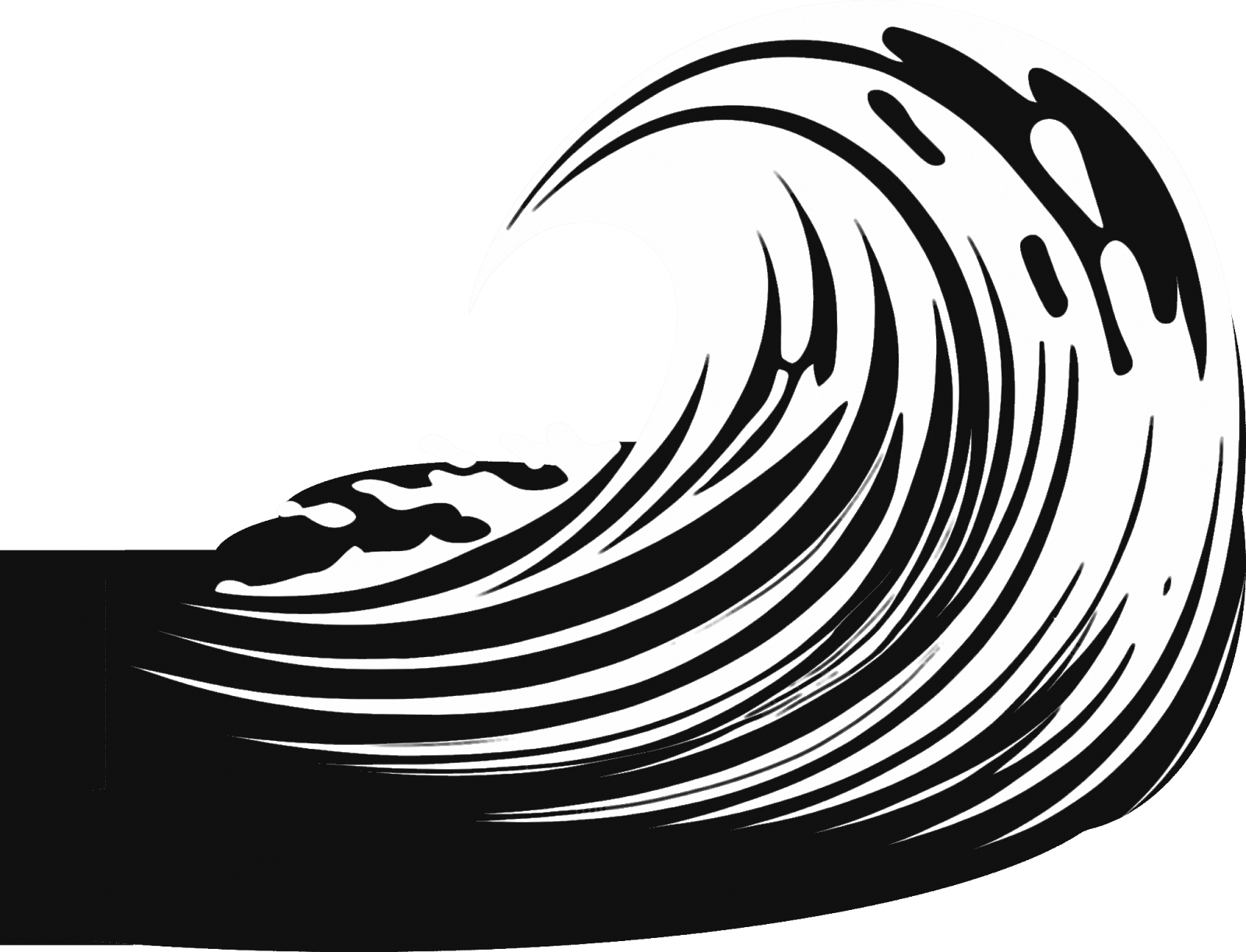 PROCÈS-VERBAL 3e Réunion du Conseil de CoordinationSéance du Conseil de Coordination du 27 juillet 2023Présences : Comité journal, Conseil exécutif, Comité de l’Inclusion et de la Lutte aux Oppressions, Comité de la Recherche et des Affaires Académiques, Comité de mobilisationObservateurs : AGECVM, AGECROrdre du jour :0.0 Procédures0.1 Praesidium0.2 Lecture et adoption de l’ordre du jour0.3 Lecture et adoption du procès-verbal1.0 Tour de table2.0 Suivi et mandats des Comités et Conseil2.1 Conseil exécutif2.2 Comité de la recherche et des affaires académiques2.3 Comité du journal2.4 Comité à la mobilisation2.5 Comité de l’inclusion et de la lutte aux oppressions3.0 Plan d’action pour l’automne	3.1 Projet de loi 31	3.2 Congrès4.0 Procédures de clôture4.1 Prochaine réunion4.2 Varia4.3 Levée0.0. PROCÉDURES D’OUVERTURE0.1. Ouverture0.1.1 Que l’ouverture de la réunion soit à 17:53 Proposée par Conseil exécutifAppuyée par Comité mobilisationAdoptée à l’unanimité0.2. Præsidium 0.2.1 Que Émile et Laurianne assurent respectivement l’animation et le secrétariat de la réunionProposée par Comité rechercheAppuyée par Conseil exécutifAdoptée à l’unanimité0.3. Lecture et adoption de de l’ordre du jour0.3.1 Que l’ordre du jour de la réunion soit le suivant :0.0 Procédures0.1 Praesidium0.2 Lecture et adoption de l’ordre du jour0.3 Lecture et adoption du procès-verbal     1.0 Personnes exécutantes siégeant sur un comité2.0 Tour de table3.0 Suivi et mandats des Comités et Conseil3.1 Comité du journal3.2 Conseil exécutif3.3 Comité de la recherche et des affaires académiques3.4 Comité à la mobilisation3.5 Comité de l’inclusion et de la lutte aux oppressions4.0 Plan d’action pour l’automne	4.1 Projet de loi 31	4.2 Congrès5.0 Procédures de clôture5.1 Prochaine réunion5.2 Varia5.3 LevéeProposée par Conseil exécutifAppuyée par Comité inclusionProposition d’amendement: 0.0 Procédures0.1 Praesidium0.2 Lecture et adoption de l’ordre du jour0.3 Lecture et adoption du procès-verbal     1.0 Personnes exécutantes siégeant sur un comité2.0 Tour de table3.0 Suivi et mandats des Comités et Conseil3.1 Comité du journal3.2 Conseil exécutif3.3 Comité de la recherche et des affaires académiques3.4 Comité à la mobilisation3.5 Comité de l’inclusion et de la lutte aux oppressions4.0 Plan d’action pour l’automne	4.1 Projet de loi 31	4.2 Congrès5.0 Procédures de clôture5.1 Prochaine réunion5.2 Varia5.3 LevéeProposée par Comité journalAppuyée par Conseil exécutifAdoptée à l’unanimitéProposition privilégiée: Que l’on prenne une pause de dix minutes lorsque la pizza arrive. Proposée par Conseil exécutifAppuyée par Comité inclusionAdoptée à l’unanimité1.0. Personnes exécutantes siégeant sur un comitéProposition privilégiée: Que l’on reprenne la séance du comité de coordination. Proposée par Conseil exécutifAppuyée par Comité mobilisationAdoptée à l’unanimitéPoint d’ordre: Le comité de recherche mentionne que la charte n’est pas respectée : le mot  « idéalement  » de l’article 52 des statuts n’est pas respecté par la délégation choisit du comité journal. Le comité journal est représenté par un membre du comité exécutif alors que idéalement un membre du Conseil exécutif ne devrait pas constituer la personne qui représente son comité aux réunions du Conseil de coordination.Le point d’ordre est refusé par l’animation. Proposition: Que le Conseil de coordination propose au Congrès de retirer le mot « idéalement » de l’article 52 des Statuts et Règlements de la CRUES. 	Proposée par Comité journal	Appuyée par Conseil exécutif             Adoptée à l’unanimité2.0. Tour de table2.0.1 Proposition privilégiée: Que l’on tienne un tour de table sur comment ça va.	Proposée par Conseil exécutif	Appuyée par Comité mobilisation	Adoptée à l’unanimité3.0. Suivi et mandats du Conseil et des Comités 3.1 Comité du journalProposition: Que le Comité journal utilise la compagnie de Héon et Nadeau pour l’impression des 15 000 copies du journal Le Débordement.  	Proposée par Comité journal	Appuyée par Comité inclusion	Adoptée à l’unanimitéProposition: Plénière de cinq minutes pour le prochain format du journal de la CRUES. 	Proposée par Comité journal	Appuyée par Conseil exécutif	Adoptée à l’unanimitéProposition: Que l’on imprime le 15 000 copies en format lettre, 16 pages.	Proposée par Comité journal	Appuyée par Comité mobilisation	Adoptée à l’unanimité3.2 Conseil exécutifQue l’on crée un comité ad hoc afin de procéder à la création (tel que décidé par le Congrès annuel):un document détaillant les responsabilités de la CRUES en matière d'accommodement, de care et de la création d’un safe dans toutes ses activités.une politique sur les situations de harcèlements, de discrimination et d’aggression de toutes formes.	Proposée par Conseil exécutif	Appuyée par Comité inclusion	Adoptée à l’unanimitéProposition: Que l’on prenne une période de questions-réponses de deux minutes sur le budget de la CRUES.	Proposée par Conseil exécutif	Appuyée par Comité inclusion	Adoptée à l’unanimité3.3 Comité de la recherche et des affaires académiques3.4 Comité à la mobilisation3.5 Comité de l’inclusion et de la lutte aux oppressionsProposition: Que le comité de l’inclusion et de la lutte aux oppressions présente un formulaire de commentaires sur le dernier congrès.	Proposée par Comité inclusion	Appuyée par Conseil exécutif 	Adoptée à l’unanimitéProposition privilégiée: Que l’on prenne deux minutes de lecture du formulaire suivi d’un cinq minutes de question réponse. 	Proposée par Conseil exécutif	Appuyée par Comité inclusion	Adoptée à l’unanimité4.0. Plan d’action pour l’automne4.1 Projet de loi 31Proposition: Que la CRUES appuie la mobilisation contre le projet de loi 31 dans le cadre de sa campagne contre la précarité étudiante.	Proposée par Conseil exécutif	Appuyée par Comité recherche	Adoptée à l’unanimité4.2 Congrès Proposition: Que la CRUES tienne un Congrès le 18-19 novembre 2023.	Proposée par Conseil exécutif	Appuyée par Comité inclusion	Adoptée à l’unanimité5.0. PROCÉDURES DE CLÔTURE5.1 Prochaine rencontreProposition: Que la secrétaire au Conseil de coordination envoie un when2meet pour la semaine du 14 au 21 août. 	Proposée par Comité mobilisation	Appuyée par Conseil exécutif	Adoptée à l’unanimité5.2 Varia5.3 Levée 5.3.1 Levée à 20:24	Proposée par Comité mobilisation	Appuyée par Conseil exécutif	Adoptée à l’unanimité